Schedules ContentCalendarGame SchedulesWPP GamesCAYSA Web Site (u11+)ReschedulingFieldsPractice SchedulesLearn MoreWPP ScheduleBohl's Park SchedulePicture Day ScheduleOfficer of the DayConcession StandLearn MoreConcession ScheduleQuick LinksRecreational Play Competitive Play Laws of the Game Board Members Want to be a ref?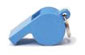 REFEREE Pay RatesREFEREE Pay RatesREFEREE Pay RatesREFEREE Pay RatesREFEREE Pay RatesREFEREE Pay RatesDivisionAge GroupFeeFeeFeeFeeDivisionAge GroupCertified Center (Sat)Certified Line (Sat)Certified Center (Sun & Weekday)Certified Line (Sun & Weekday)Div.IV & Div. IIIU5 / U6$10 -$14 -Div.IV & Div. IIIU7 /U8$14 -$18 -Div.IV & Div. IIIU9/U10$20 $16 $24 $20 Div.IV & Div. IIIU9/U10 Single Center$24 -$28 -Div.IV & Div. IIIU12$26 $22 $30 $26 Div.IV & Div. IIIU14$28 $24 $32 $28 Div.IV & Div. IIIU16$30 $26 $34 $30 Div.IV & Div. IIIU18$32 $28 $36 $32 Div.IIU11/U12$30 $26 $34 $30 Div.IIU13/U14$32 $28 $36 $32 Div.IIU15/U16$34 $30 $38 $34 Div.IIU17/U18$36 $32 $40 $36 Super IIU11/U12$34 $30 $38 $34 Super IIU13/U14$38 $34 $42 $38 Super IIU15/U16$40 $36 $44 $40 Super IIU17/U18$42 $38 $46 $42 